MARCH HOMEWORK CALENDAR   All links are live at our class website! http://teacherpress.ocps.net/peggycrocker/   Use Google Chrome for better results!            Remind Text@ 12ee5 to 81010 or 407-624-4284Need internet access?   The Media Center is open Mondays and Tuesdays from 3:30-5:30.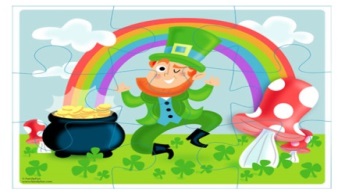 MARCH HOMEWORK CALENDAR   All links are live at our class website! http://teacherpress.ocps.net/peggycrocker/   Use Google Chrome for better results!            Remind Text@ 12ee5 to 81010 or 407-624-4284Need internet access?   The Media Center is open Mondays and Tuesdays from 3:30-5:30.MARCH HOMEWORK CALENDAR   All links are live at our class website! http://teacherpress.ocps.net/peggycrocker/   Use Google Chrome for better results!            Remind Text@ 12ee5 to 81010 or 407-624-4284Need internet access?   The Media Center is open Mondays and Tuesdays from 3:30-5:30.MARCH HOMEWORK CALENDAR   All links are live at our class website! http://teacherpress.ocps.net/peggycrocker/   Use Google Chrome for better results!            Remind Text@ 12ee5 to 81010 or 407-624-4284Need internet access?   The Media Center is open Mondays and Tuesdays from 3:30-5:30.MARCH HOMEWORK CALENDAR   All links are live at our class website! http://teacherpress.ocps.net/peggycrocker/   Use Google Chrome for better results!            Remind Text@ 12ee5 to 81010 or 407-624-4284Need internet access?   The Media Center is open Mondays and Tuesdays from 3:30-5:30.MARCH HOMEWORK CALENDAR   All links are live at our class website! http://teacherpress.ocps.net/peggycrocker/   Use Google Chrome for better results!            Remind Text@ 12ee5 to 81010 or 407-624-4284Need internet access?   The Media Center is open Mondays and Tuesdays from 3:30-5:30.MARCH HOMEWORK CALENDAR   All links are live at our class website! http://teacherpress.ocps.net/peggycrocker/   Use Google Chrome for better results!            Remind Text@ 12ee5 to 81010 or 407-624-4284Need internet access?   The Media Center is open Mondays and Tuesdays from 3:30-5:30.MARCH HOMEWORK CALENDAR   All links are live at our class website! http://teacherpress.ocps.net/peggycrocker/   Use Google Chrome for better results!            Remind Text@ 12ee5 to 81010 or 407-624-4284Need internet access?   The Media Center is open Mondays and Tuesdays from 3:30-5:30.Homework Instructions: Parents: Please help your child to complete their homework DAILY.1) Daily Math Page                                  Make sure that your CHILD packs the homework to be returned to the teacher.  2) Daily Reading/Writing Page  3) Smartie Reading Record (10 minutes daily) Read a book with your child. Write the name of the book on the reading record and Parents sign.4) READ WELL Reading Record - Listen to your child read the yellow story & sound cards, then initial & date one star on the record daily!5) Writing Assignments (two each week): Complete in the Writing Homework notebook - use Sight Words from beginning of the week.          BONUS!!! PRIZES!!??!!     Flipped Learning Assignments - Optional online assignments that earn your child great prizes-due Friday.Homework Instructions: Parents: Please help your child to complete their homework DAILY.1) Daily Math Page                                  Make sure that your CHILD packs the homework to be returned to the teacher.  2) Daily Reading/Writing Page  3) Smartie Reading Record (10 minutes daily) Read a book with your child. Write the name of the book on the reading record and Parents sign.4) READ WELL Reading Record - Listen to your child read the yellow story & sound cards, then initial & date one star on the record daily!5) Writing Assignments (two each week): Complete in the Writing Homework notebook - use Sight Words from beginning of the week.          BONUS!!! PRIZES!!??!!     Flipped Learning Assignments - Optional online assignments that earn your child great prizes-due Friday.Homework Instructions: Parents: Please help your child to complete their homework DAILY.1) Daily Math Page                                  Make sure that your CHILD packs the homework to be returned to the teacher.  2) Daily Reading/Writing Page  3) Smartie Reading Record (10 minutes daily) Read a book with your child. Write the name of the book on the reading record and Parents sign.4) READ WELL Reading Record - Listen to your child read the yellow story & sound cards, then initial & date one star on the record daily!5) Writing Assignments (two each week): Complete in the Writing Homework notebook - use Sight Words from beginning of the week.          BONUS!!! PRIZES!!??!!     Flipped Learning Assignments - Optional online assignments that earn your child great prizes-due Friday.Homework Instructions: Parents: Please help your child to complete their homework DAILY.1) Daily Math Page                                  Make sure that your CHILD packs the homework to be returned to the teacher.  2) Daily Reading/Writing Page  3) Smartie Reading Record (10 minutes daily) Read a book with your child. Write the name of the book on the reading record and Parents sign.4) READ WELL Reading Record - Listen to your child read the yellow story & sound cards, then initial & date one star on the record daily!5) Writing Assignments (two each week): Complete in the Writing Homework notebook - use Sight Words from beginning of the week.          BONUS!!! PRIZES!!??!!     Flipped Learning Assignments - Optional online assignments that earn your child great prizes-due Friday.Homework Instructions: Parents: Please help your child to complete their homework DAILY.1) Daily Math Page                                  Make sure that your CHILD packs the homework to be returned to the teacher.  2) Daily Reading/Writing Page  3) Smartie Reading Record (10 minutes daily) Read a book with your child. Write the name of the book on the reading record and Parents sign.4) READ WELL Reading Record - Listen to your child read the yellow story & sound cards, then initial & date one star on the record daily!5) Writing Assignments (two each week): Complete in the Writing Homework notebook - use Sight Words from beginning of the week.          BONUS!!! PRIZES!!??!!     Flipped Learning Assignments - Optional online assignments that earn your child great prizes-due Friday.Homework Instructions: Parents: Please help your child to complete their homework DAILY.1) Daily Math Page                                  Make sure that your CHILD packs the homework to be returned to the teacher.  2) Daily Reading/Writing Page  3) Smartie Reading Record (10 minutes daily) Read a book with your child. Write the name of the book on the reading record and Parents sign.4) READ WELL Reading Record - Listen to your child read the yellow story & sound cards, then initial & date one star on the record daily!5) Writing Assignments (two each week): Complete in the Writing Homework notebook - use Sight Words from beginning of the week.          BONUS!!! PRIZES!!??!!     Flipped Learning Assignments - Optional online assignments that earn your child great prizes-due Friday.Homework Instructions: Parents: Please help your child to complete their homework DAILY.1) Daily Math Page                                  Make sure that your CHILD packs the homework to be returned to the teacher.  2) Daily Reading/Writing Page  3) Smartie Reading Record (10 minutes daily) Read a book with your child. Write the name of the book on the reading record and Parents sign.4) READ WELL Reading Record - Listen to your child read the yellow story & sound cards, then initial & date one star on the record daily!5) Writing Assignments (two each week): Complete in the Writing Homework notebook - use Sight Words from beginning of the week.          BONUS!!! PRIZES!!??!!     Flipped Learning Assignments - Optional online assignments that earn your child great prizes-due Friday.Homework Instructions: Parents: Please help your child to complete their homework DAILY.1) Daily Math Page                                  Make sure that your CHILD packs the homework to be returned to the teacher.  2) Daily Reading/Writing Page  3) Smartie Reading Record (10 minutes daily) Read a book with your child. Write the name of the book on the reading record and Parents sign.4) READ WELL Reading Record - Listen to your child read the yellow story & sound cards, then initial & date one star on the record daily!5) Writing Assignments (two each week): Complete in the Writing Homework notebook - use Sight Words from beginning of the week.          BONUS!!! PRIZES!!??!!     Flipped Learning Assignments - Optional online assignments that earn your child great prizes-due Friday.Reading Topics: Genres of Literature, Compare and Contrast stories and characters, Blending 3 letter words, Story order, Story detailsMath Topics: Addition and Subtraction Strategies and Word Problems, Number Names and Count Sequence - 21 and BeyondScience Topics:  Motion of Objects and Forces of Motion, Organization and Development of Living Things, STEM ActivitySocial Studies Topics:  Maps and Globes, Identify cardinal directions, Differentiate land and water features on simple maps and globes, Identify basic landforms, Identify basic bodies of water. Writing Topics: Informative/Explanatory Writing in Response to Literature, Opinion Writing in Response to Informational Text FUN (Educational) Websites!  Launchpad.ocps.net   Lexia Core 5   i-Ready  starfall.com   MyOn   ABCMouse.com   ABCya    Primary GamesReading Topics: Genres of Literature, Compare and Contrast stories and characters, Blending 3 letter words, Story order, Story detailsMath Topics: Addition and Subtraction Strategies and Word Problems, Number Names and Count Sequence - 21 and BeyondScience Topics:  Motion of Objects and Forces of Motion, Organization and Development of Living Things, STEM ActivitySocial Studies Topics:  Maps and Globes, Identify cardinal directions, Differentiate land and water features on simple maps and globes, Identify basic landforms, Identify basic bodies of water. Writing Topics: Informative/Explanatory Writing in Response to Literature, Opinion Writing in Response to Informational Text FUN (Educational) Websites!  Launchpad.ocps.net   Lexia Core 5   i-Ready  starfall.com   MyOn   ABCMouse.com   ABCya    Primary GamesReading Topics: Genres of Literature, Compare and Contrast stories and characters, Blending 3 letter words, Story order, Story detailsMath Topics: Addition and Subtraction Strategies and Word Problems, Number Names and Count Sequence - 21 and BeyondScience Topics:  Motion of Objects and Forces of Motion, Organization and Development of Living Things, STEM ActivitySocial Studies Topics:  Maps and Globes, Identify cardinal directions, Differentiate land and water features on simple maps and globes, Identify basic landforms, Identify basic bodies of water. Writing Topics: Informative/Explanatory Writing in Response to Literature, Opinion Writing in Response to Informational Text FUN (Educational) Websites!  Launchpad.ocps.net   Lexia Core 5   i-Ready  starfall.com   MyOn   ABCMouse.com   ABCya    Primary GamesReading Topics: Genres of Literature, Compare and Contrast stories and characters, Blending 3 letter words, Story order, Story detailsMath Topics: Addition and Subtraction Strategies and Word Problems, Number Names and Count Sequence - 21 and BeyondScience Topics:  Motion of Objects and Forces of Motion, Organization and Development of Living Things, STEM ActivitySocial Studies Topics:  Maps and Globes, Identify cardinal directions, Differentiate land and water features on simple maps and globes, Identify basic landforms, Identify basic bodies of water. Writing Topics: Informative/Explanatory Writing in Response to Literature, Opinion Writing in Response to Informational Text FUN (Educational) Websites!  Launchpad.ocps.net   Lexia Core 5   i-Ready  starfall.com   MyOn   ABCMouse.com   ABCya    Primary GamesReading Topics: Genres of Literature, Compare and Contrast stories and characters, Blending 3 letter words, Story order, Story detailsMath Topics: Addition and Subtraction Strategies and Word Problems, Number Names and Count Sequence - 21 and BeyondScience Topics:  Motion of Objects and Forces of Motion, Organization and Development of Living Things, STEM ActivitySocial Studies Topics:  Maps and Globes, Identify cardinal directions, Differentiate land and water features on simple maps and globes, Identify basic landforms, Identify basic bodies of water. Writing Topics: Informative/Explanatory Writing in Response to Literature, Opinion Writing in Response to Informational Text FUN (Educational) Websites!  Launchpad.ocps.net   Lexia Core 5   i-Ready  starfall.com   MyOn   ABCMouse.com   ABCya    Primary GamesReading Topics: Genres of Literature, Compare and Contrast stories and characters, Blending 3 letter words, Story order, Story detailsMath Topics: Addition and Subtraction Strategies and Word Problems, Number Names and Count Sequence - 21 and BeyondScience Topics:  Motion of Objects and Forces of Motion, Organization and Development of Living Things, STEM ActivitySocial Studies Topics:  Maps and Globes, Identify cardinal directions, Differentiate land and water features on simple maps and globes, Identify basic landforms, Identify basic bodies of water. Writing Topics: Informative/Explanatory Writing in Response to Literature, Opinion Writing in Response to Informational Text FUN (Educational) Websites!  Launchpad.ocps.net   Lexia Core 5   i-Ready  starfall.com   MyOn   ABCMouse.com   ABCya    Primary GamesReading Topics: Genres of Literature, Compare and Contrast stories and characters, Blending 3 letter words, Story order, Story detailsMath Topics: Addition and Subtraction Strategies and Word Problems, Number Names and Count Sequence - 21 and BeyondScience Topics:  Motion of Objects and Forces of Motion, Organization and Development of Living Things, STEM ActivitySocial Studies Topics:  Maps and Globes, Identify cardinal directions, Differentiate land and water features on simple maps and globes, Identify basic landforms, Identify basic bodies of water. Writing Topics: Informative/Explanatory Writing in Response to Literature, Opinion Writing in Response to Informational Text FUN (Educational) Websites!  Launchpad.ocps.net   Lexia Core 5   i-Ready  starfall.com   MyOn   ABCMouse.com   ABCya    Primary GamesReading Topics: Genres of Literature, Compare and Contrast stories and characters, Blending 3 letter words, Story order, Story detailsMath Topics: Addition and Subtraction Strategies and Word Problems, Number Names and Count Sequence - 21 and BeyondScience Topics:  Motion of Objects and Forces of Motion, Organization and Development of Living Things, STEM ActivitySocial Studies Topics:  Maps and Globes, Identify cardinal directions, Differentiate land and water features on simple maps and globes, Identify basic landforms, Identify basic bodies of water. Writing Topics: Informative/Explanatory Writing in Response to Literature, Opinion Writing in Response to Informational Text FUN (Educational) Websites!  Launchpad.ocps.net   Lexia Core 5   i-Ready  starfall.com   MyOn   ABCMouse.com   ABCya    Primary GamesSundayMondayTuesdayTuesdayWednesdayWednesdayThursdayFridayPractice this week’s Sight words (3rd Nine Weeks)eat, if, but, made, or, not, said, outFeb 29   Smartie Record         Read Well STAR           Reading Page       Math PageWriting: Free write and draw about what you would do with an extra day to do ANYTHING you want!1Smartie Record         Read Well STAR           Reading Page             Math PageBONUS POINTS!! Flipped Learning Assignment: ABCya Letter Tracinghttp://www.abcya.com/letter_trace.htmFlipped Lesson Exit slip:  Write 3 uppercase or lowercase letters that are difficult for you. Parents watch your children form the letters correctly.  1Smartie Record         Read Well STAR           Reading Page             Math PageBONUS POINTS!! Flipped Learning Assignment: ABCya Letter Tracinghttp://www.abcya.com/letter_trace.htmFlipped Lesson Exit slip:  Write 3 uppercase or lowercase letters that are difficult for you. Parents watch your children form the letters correctly.  2Smartie Record Read Well STARReading PageMath PagePractice reading sight words aloud.2Smartie Record Read Well STARReading PageMath PagePractice reading sight words aloud.3Smartie Record         Read Well STAR           Reading Page       Math PageWriting: Write the sight words for this week 2 times each.4Homework Due Read for fun! 6Practice this week’s Sight words (3rd Nine Weeks)now, of, put, ran, sat, read, boy, she7Smartie Record         Read Well STAR           Reading Page       Math PageWriting: Describe your favorite wild animal.8Smartie Record         Read Well STAR           Reading Page             Math Page          BONUS POINTS!!Flipped Learning Assignment: Play a Sight Word game of YOUR CHOICE on ABCya! http://www.abcya.com/dolch_sight_word_spelling.htmhttp://www.abcya.com/dolch_sight_word_bingo.htmhttp://www.abcya.com/sight_words_recognition.htmFlipped Lesson Exit slip: Write 5 sight words that YOU find challenging. .8Smartie Record         Read Well STAR           Reading Page             Math Page          BONUS POINTS!!Flipped Learning Assignment: Play a Sight Word game of YOUR CHOICE on ABCya! http://www.abcya.com/dolch_sight_word_spelling.htmhttp://www.abcya.com/dolch_sight_word_bingo.htmhttp://www.abcya.com/sight_words_recognition.htmFlipped Lesson Exit slip: Write 5 sight words that YOU find challenging. .9Smartie RecordRead Well STARReading PageMath Page Practice reading PINK sight words aloud.9Smartie RecordRead Well STARReading PageMath Page Practice reading PINK sight words aloud.10Smartie Record         Read Well STAR           Reading Page       Math PageWriting: Write the Sight Words for this week 2 times each.11Homework Due Read for fun! 13Practice this week’s Sight words (3rd Nine Weeks)sit, then, his, more, us, yes, saw, girl, how14Smartie Record         Read Well STAR           Reading Page       Math PageWriting: Write about your favorite outdoor activity.15Smartie Record         Read Well STAR           Reading Page       Math PageBONUS POINTS!! Flipped Learning Assignment: StarfallBook: Find a Four Leaf Clover http://www.starfall.com/n/holiday/clover/load.htm?f&n=mainFlipped Lesson Exit slip:  What 4 things are better than gold in the story?15Smartie Record         Read Well STAR           Reading Page       Math PageBONUS POINTS!! Flipped Learning Assignment: StarfallBook: Find a Four Leaf Clover http://www.starfall.com/n/holiday/clover/load.htm?f&n=mainFlipped Lesson Exit slip:  What 4 things are better than gold in the story?16Smartie Record Read Well STARReading PageMath PagePractice reading sight words aloud.16Smartie Record Read Well STARReading PageMath PagePractice reading sight words aloud.17Homework Due Read for fun! 18 No SchoolTeacher Workday20     Review all    75 sight words.Spring Break March 21-25         School Resumes March 28Please make sure to read every night. Spring Break March 21-25         School Resumes March 28Please make sure to read every night. Spring Break March 21-25         School Resumes March 28Please make sure to read every night. Spring Break March 21-25         School Resumes March 28Please make sure to read every night. Spring Break March 21-25         School Resumes March 28Please make sure to read every night. Spring Break March 21-25         School Resumes March 28Please make sure to read every night. Spring Break March 21-25         School Resumes March 28Please make sure to read every night. 27Practice this week’s Sight words (4th Nine Weeks)when, your, about, from, than, away28Smartie Record         Read Well STAR           Reading Page       Math PageWriting: Write your opinion about what you think might have happened to all the dinosaurs.29Smartie Record         Read Well STAR           Reading Page       Math PageBONUS POINTS!!Flipped Learning Assignment: VideoNumber Line Additionhttps://www.youtube.com/watch?v=dI5P4MPYazEFlipped Lesson Exit slip: Draw a number line that shows how to solve 6-4=____.30Smartie Record         Read Well STAR           Reading Page       Math PagePractice reading PINK sight words aloud.30Smartie Record         Read Well STAR           Reading Page       Math PagePractice reading PINK sight words aloud.31Smartie Record         Read Well STAR           Reading Page       Math PageWriting: Write the Sight Words for this week 2 times each.31Smartie Record         Read Well STAR           Reading Page       Math PageWriting: Write the Sight Words for this week 2 times each.APRIL 1stHomework Due Read for fun! 